June - Early Level Maths CalendarJune - Early Level Maths CalendarJune - Early Level Maths CalendarJune - Early Level Maths CalendarJune - Early Level Maths CalendarJune - Early Level Maths Calendar1. If I bought a sweet at 4p, how much change would I get from 10p?2. How many?  (Without counting the dots!)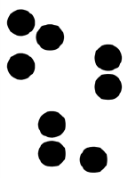 3.Share these dots into 2 equal groups: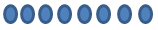 4.  What season comes after Spring?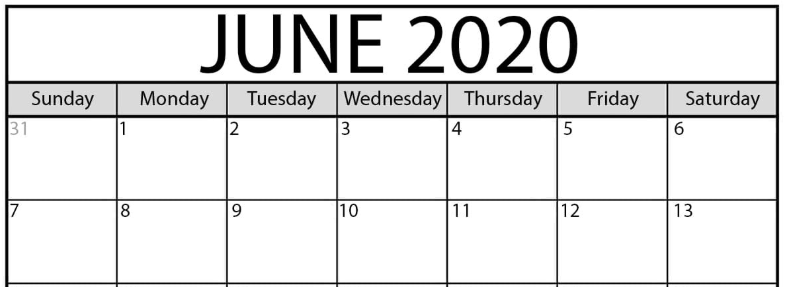 5. What day is 12th June?6. What is the date of the first Tuesday?5. What day is 12th June?6. What is the date of the first Tuesday?7.  How many edges does a triangle have?8.  7 + 6 = 9.  How many fingers?  (Without counting in ones.)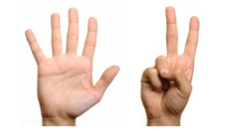 10.  What is the number before 18?11.  What number is in between 22 and 24?12.  What is the value of the missing number?10 +        = 1413.  Measure the width of 2 different sized plates using small objects like Lego or spoons.  Which one is the narrowest?14.  What time is this?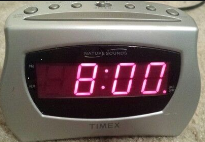 15.  Which of these glasses is half full?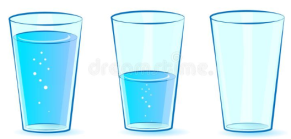 16.  How many?  How many more to make 20?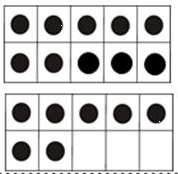 17. Which snake is the shortest?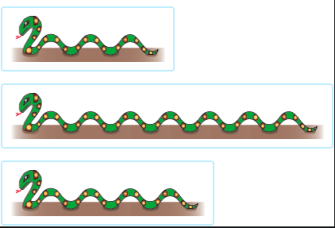 18.  What number is the minute hand pointing to?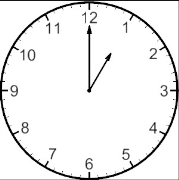 19.  What month comes before August?20.  How many 2p’s are in 8p? 21. What are the 3 numbers after 29?22.  Write eleven as a number.23.  What is the day after Sunday?24.  Half of 6?25.  Double 10?26.  What’s the missing number in the sequence?20, ?, 18, 17, 16.27.  What colour would be next?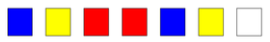 28.  What comes next in the sequence?2, 4, 6, 8, ?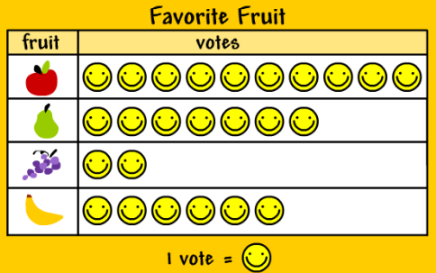 29.  How many apples?30.  How many of bananas?